9 классОтветы:Задание 1.Картина стала результатом серьезной работы художника над декорациями к опере "Сказка о царе Салтане". Из всех персонажей именно данный образ больше всего интересовал мастера. Два природных начала - холодное и теплое, водяное и воздушное, темное и светлое - привлекали художника в этом образе. Сказочность, чудесное сочетание несочетаемого - стали главными идеями художника. Данный образ был целиком и полностью рожден фантазией художника. Автору  удалось передать самый чудесный момент - превращение. Стоит внимательно вглядеться в лицо героини: ее большие выразительные глаза уже чем-то напоминают птичьи, губы через мгновение превратятся в клюв. Шикарен перьевой наряд. Цветовая гамма на основе девственно белого, поражает многообразием тончайших оттенков. Мастерски передана шелково-перьевая фактура одеяния. Даже самый пытливый зритель не сможет определить границу между перьями и нарядом героини.Ответ оформите в таблицу:Пример:Анализ ответа. Оценка.Участник определяет и указывает название произведения искусства – 2 балла, указывает место его создания (страну) – 2 балла, время создания – 2 балла, современное местонахождение – 2 балла, указывает автора – 2 балла. = 10 баллов.Обосновывает определение вида искусства, верно выделяя необходимые для этого сведения в тексте. По 2 балла за каждое верное выделение текста. Максимальный 4 балла.Грамотно и четко сформулировал ответ, привел дополнительные сведения – 2 балла.Максимальная оценка 16 баллов.Задание 2. Анализ ответа. Оценка.Участник правильно называет авторов 3 произведений. По 2 балла за каждое верное называние. 6 баллов.Участник правильно указывает названия 3 произведений. По 2 балла за каждое верное называние. 6 баллов. (за неточное название снимается по 1 баллу).Участник указывает время создания произведений. По 2 балла за каждое верное сведение. 6 баллов.Участник указывает  музейные коллекции, в которых находится произведении е. по 2 балла за каждое верное называние. 6 баллов.Участник дает дополнительное сведение. 2 балла. За любые дополнительные сведения может быть начислено до 6 дополнительных баллов.Максимальная оценка 30 баллов.Задание 3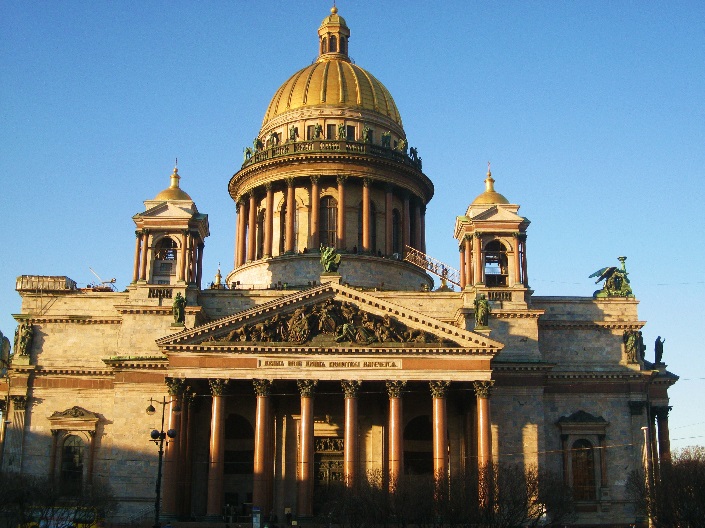 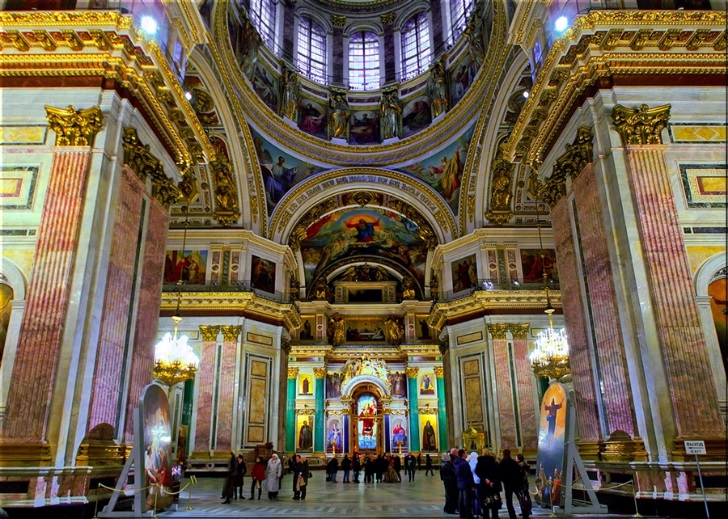 Анализ ответа. Оценка.Участник правильно называет авторов произведения, само произведение, время создания. По 2 балла за каждое верное называние. 6 баллов.Участник указывает 15  понятий или содержащих их словосочетаний. По 2 балла за каждое тройку понятий. 10 баллов. Участник группирует понятий, указывает принцип группировки. По 2 балла за группу.  Максимальный балл 8.Участник указывает  другие архитектурные сооружения.  По 2 балла за каждое верное называние. 6 баллов.Максимальная оценка 30 баллов.Задание 4Анализ ответа. Оценка.Участник верно соотносит автора и название произведения – 2 балла. 11 пар – 22 балла.Участник верно определяет наполнение музыкального жанра – 2 балла. Всего 6 баллов.Всего 28 баллов.Задание 5. Анализ ответа. Оценка.Участник правильно называет автора и название проиведения. По 2 балла за каждое правильное  - всего 4 балла.Участник правильно описывает композиционное построение работы, и основные функции – по 2 балла. 10 баллов.Участник правильно расставляет акценты на детали композиции и определяет их функции – по 2 балла. 14 баллов.Участник правильно определяет и описывает общее настроение картины. 6 баллов.Участник правильно определяет мотивы библейской притчи – 5 баллов.Участник указывает  произведения исторического жанра других авторов.  По 2 балла за каждое верное называние. 10 баллов.Участник указывает  другие произведения автора.  По 2 балла за каждое верное называние. 6 баллов.Максимальный балл 55Задание 6.Анализ ответа. Оценка.Участник верно соотносит №№ кадров  и название фильма  – 2 балла. Всего 8 баллов.Участник верно определяет автора и название литературного произведения – 2 балла. Всего 6 баллов. Участник верно называет сценариста – 2 балла.Дополнительные сведения – 2 баллаВсего 18 баллов.Задание 7.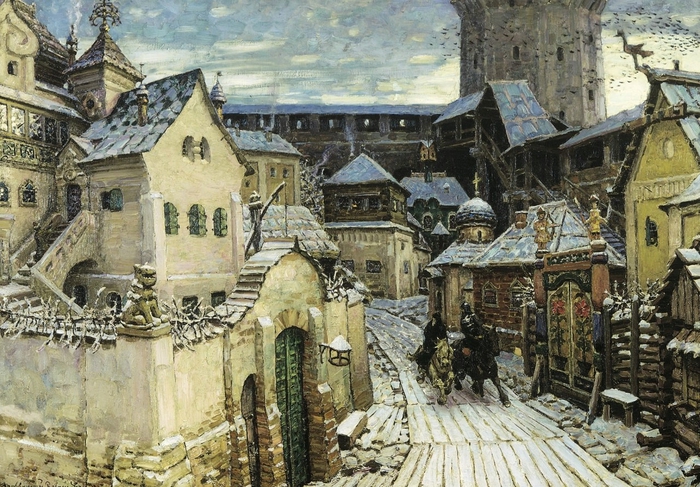 Всего 60 баллов.Михаил ВрубельЦаревна- ЛебедьРоссияРубеж 19-20 вв.Символизм//Серебряный векГосударственная Третьяковская галереяОснование для смыслового рядаСмысловой рядПроизведения М.ВрубеляЦаревна-лебедь, Пан, Сирень, Демон, Демон летящий, Демон поверженный и др.Произведения Серебряного векаМ.Врубель «Царевна-лебедь», В.Э.Борисов-Мусатов «Гобелен», Н.Альтман «Портрет А.А.Ахматовой»«Произведения – декорации»М.Врубель «Царевна-лебедь», К.Малевич «Черный квадрат», Л.С.Бакст «Ориенталии», Л.С.Бакст «Жар-птица»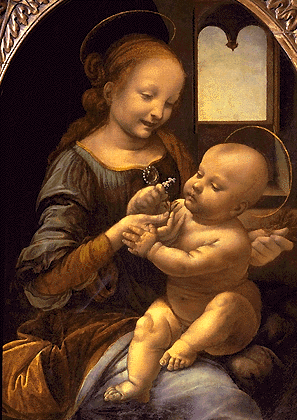 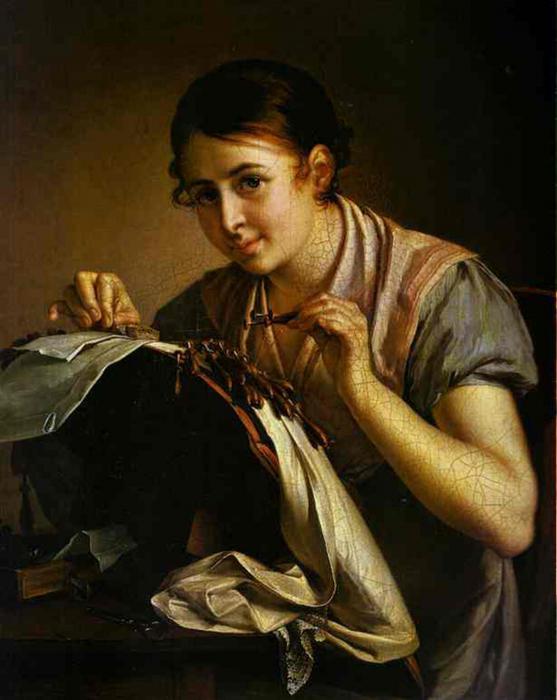 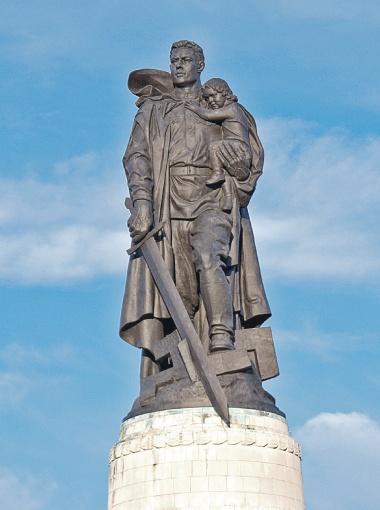 1.2.3.Леонардо да Винчи Мадонна Бенуа/ Мадонна с цветком1478-1480Высокое возрождениеРоссия, ЭрмитажТропинин В.А.Кружевница1823Государственная Третьяковская галереяРусская живопсись первой половины 19 векаВучетич В.Е.1949«Воин-освободитель» в Трептов-парке, БерлинО.Монферран Исаакиевский собор в Санк-Петербурге, 1818-1858 гг.О.Монферран Исаакиевский собор в Санк-Петербурге, 1818-1858 гг.О.Монферран Исаакиевский собор в Санк-Петербурге, 1818-1858 гг.1 -15: могут быть различные понятия или содержащих их словосочетания подходящий для описания характеристик собора1 -15: могут быть различные понятия или содержащих их словосочетания подходящий для описания характеристик собора3.Принцип группировки/понятияГлавное!: адекватное формулирование принципа и распределения понятий из п.24.О.Монферран: Александровская колонна, Проект Спасского (Староярмарочного) собора Нижегородской ярмаркиМогут быть названы работы архитекторов: А.Тона, В.П.Стасов, К.И.РоссиО.Монферран: Александровская колонна, Проект Спасского (Староярмарочного) собора Нижегородской ярмаркиМогут быть названы работы архитекторов: А.Тона, В.П.Стасов, К.И.РоссижанравторназваниеопераВ.А.Моцарт«Свадьба Фигаро»операЖорж Бизе«Кармен»операГлинка М.И.«Иван Сусанин»операБородин А.П.«Князь Игорь»балетЧайковский П.И.«Спящая красавица»балетЛюдвиг Минкус«Дон Кихот»балетАдольф .Адан«Жизель»балетПрокофьев С.С.«Ромео и Джульетта»мюзиклФридерик. Лоу«Моя прекрасная леди»мюзиклБ.Андерсон и Б.Ульвеус (АВВА)«Мама Миа»мюзиклЭндрю Ллойд Веббер«Призрак оперы»Рембрандт Хермес ван Рейн «Возвращение блудного сына»На небольшой площадке перед домом собрались несколько человек. В левой части картины изображён спиной ко зрителю коленопреклонённый блудный сын. Его лица не видно, голова написана в profil perdu. Отец нежно касается плеч сына, приобнимая его. Картина — классический пример композиции, где главное сильно сдвинуто от центральной оси картины для наиболее точного раскрытия основной идеи произведения.Многие искусствоведы и богословы трактовали изображение на картине с точки зрения воплощения земных страстей и божественной первоосновы. Некоторые исследователи считают, что на картине художник изобразил себя в разных ипостасях, на разных стадиях духовного перерождения. С одной стороны, мастер представляет себя блудным сыном, кающимся в собственных грехах перед своим земным отцом и Богом, который изображён стариком. С другой – это старший сын, в котором воплощается совесть. Здесь же младший сын как символ упрека в грехах молодости. Старый отец принимает блудного сына, невзирая на его ошибки и промахи в жизни, он прощает его и жалеет.   Бритая, будто у каторжника, голова блудного сына и его потрёпанная одежда свидетельствуют о падении. Воротник хранит намёк на былую роскошь. Туфли изношены, причем трогательная деталь — одна упала, когда сын становился на колени. В глубине угадывается крыльцо и за ним отцовский дом. Мастер поместил главные фигуры на стыке живописного и реального пространств (позднее холст был надставлен внизу, но по замыслу автора его нижний край проходил на уровне пальцев ног коленопреклонённого сына). «Глубина пространства передаётся последовательным ослаблением светотеневых и цветовых контрастов, начиная от первого плана. Фактически она строится фигурами свидетелей сцены прощения, растворяющимися постепенно в полумраке». «Перед нами децентрализованная композиция с главной группой (узлом события) слева и цезурой, отделяющей её от группы свидетелей события справа. Событие заставляет по-разному реагировать участников сцены. Сюжет строится по композиционной схеме „отклик“».Единение семьи, обретение понимания счастья, катарсис – нравственное очищение и возвеличивание души человека. Мотив раскаяния со стороны младшего сына, мотив прощения и милосердия со стороны отца.Дюрер А. Блудный сын, И.Босх Блудный сын, Путник.Пьер Пюви де Шаванн. Блудный сынБартоломео Мурильо .Блудный сын кормит свиней. Урок анатомии доктора Тульпа, Ночной дозор, Флора, Даная, Пир Валтасара, Снятие с креста и др.Название фильма№№ кадровАвтор, литературное произведениеА. «Эскадрон гусар летучих»№4С.Ермолинский – автор сценарияБ. «Ревизор»№3Н.В.Гоголь «Ревизор»В. Приключения Тома Сойера и Гекльберри Финна№2Марк Твен «Похождения Тома Соуэра».Г. «Капитанская дочка»№1А.С.Пушкин «Капитанская дочка»Автор картиныНазвание картиныА.М. Васнецов – 2 баллаГонцы. Ранним утром в Кремле.
Начало XVII века, 1913 год, - 2 балла
Третьяковская галереяНазвание фильма:За констатирующее номинативное название (Картина Васнецов «Гонцы. Ранним утром в Кремле.
Начало XVII века») – 2 баллаЗа название, раскрывающее замысел и идею фильма – 4 баллаЗа метафорическое название или название, использующее цитату  – 6 баллов. Максимально 6 баллов. Название фильма:За констатирующее номинативное название (Картина Васнецов «Гонцы. Ранним утром в Кремле.
Начало XVII века») – 2 баллаЗа название, раскрывающее замысел и идею фильма – 4 баллаЗа метафорическое название или название, использующее цитату  – 6 баллов. Максимально 6 баллов. Основная идея. 2 балла (за отражение и раскрытие содержания картины); + вскрыть художественные особенности работы Васнецова – 2 балла (за замысел раскрыть художественные особенности произведения). = Максимально 4 балла.Основная идея. 2 балла (за отражение и раскрытие содержания картины); + вскрыть художественные особенности работы Васнецова – 2 балла (за замысел раскрыть художественные особенности произведения). = Максимально 4 балла.Кадр 1 -5. В каждом кадре оцениваетсякомпозиция кадра – 1 балл;план – 1 балл за указание плана;ракурс – 1 балл за указание ракурса,особенности цвета – 2 балла за указания цветовых решений,освещения – 1 балл за указание на особенности освещения,титры – 1 балл за грамотно и уместно указанное содержание титров; закадровый текст – по 1 балл, музыкальное сопровождение – 1 балл за уместно предложенное музыкальное сопровождение. Всего 9 баллов по каждому кадру.Кадр 1 -5. В каждом кадре оцениваетсякомпозиция кадра – 1 балл;план – 1 балл за указание плана;ракурс – 1 балл за указание ракурса,особенности цвета – 2 балла за указания цветовых решений,освещения – 1 балл за указание на особенности освещения,титры – 1 балл за грамотно и уместно указанное содержание титров; закадровый текст – по 1 балл, музыкальное сопровождение – 1 балл за уместно предложенное музыкальное сопровождение. Всего 9 баллов по каждому кадру.